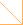 微波消解仪,微波消解仪,微波消解系统微波消解仪仪器介绍●就消解而言，微波增强化学技术消解速度快，处理一炉样品比一般电热板方法快10-100倍●消解效果好，微波加热的同时采用高压密封罐，样品消解彻底，对于难容样品效果尤其明显●样品在密闭的消解罐中消解，大大减少了易挥发元素的损失。因此，使分析结果更准确●微波消解使用试剂少，减少了样品的空白值和背景●整个消解过程在密闭条件下进行，酸试剂不会污染环境，有利于环境保护和人身健康●节能效果非常显著，相比传统方式节能80％左右●同批次处理样品的平行性、重复性好，避免了人为操作引起的误差微波消解仪在汲取国外先进技术的基础上，采用变频技术、大炉腔微波炉设计，特别是在防爆安全技术方面有所创新(已申报专利)。其中MD型产品在中国科学院和教育部的国际招标中多次中标，MP型的各项指标接近国际同类产品水平。微波消解仪应用领域微波样品处理方法是近三十年发展起来的处理技术，称为“微波强化学”。将样品和相应的试剂放置于高温高压密闭样品罐或敞口容器中，在微波的作用下，按照一定的实验方法，使样品和试剂发生快速、激烈的物理、化学反应。可以应用到消解、萃取、蛋白质水解等多种分析化学的样品前处理工作中，另外微波有机合成也以其绝对的应用优势将取代传统的合成方法。诸如原子吸收光谱仪(AAS)，原子荧光光谱仪(AFS)，电感耦合等离子体发射光谱仪(ICP-AES)电感耦合等离子体质谱联用仪(ICP-MS)，高效液相色谱仪(HPLC)，气相色谱仪(GC)等分析仪器的样品制备，越来越多的实验室采用了微波样品处理系统来替代耗时、费力、污染严重的方法。微波消解仪结构特点 
●炉腔喷涂美国杜邦公司生产的专利材料PFA(全氟烷氧基乙烯)，耐工业强酸，抗高温 
●炉腔外设有波长率减器，确保微波泄漏远远低于国家标准 
●炉腔内设有排风扇，外接排烟管，风速：3m³/min，确保20分钟之内达到开罐温度 
●炉腔中设有样品罐架，由光控可逆电机控制，360°往复转动，使样品罐接收微波能更加均匀，确保各个样品罐温度的一致 
●微波炉下部设有压力传感器和温度测控电路系统 
●可实现输出功率连续调整，微波输出稳定微波消解仪技术性能特点 
●采用微波样品制备系统，样品制备时间缩短了90％
●可逆向360°旋转转盘，确保在每次运行过程中，所有样品都能够均匀地接受微波能量
●具有安全门锁以及压力传感器安全保护装置，确保安全
●高压密闭水管检测系统压力，反馈控制，过压报警
●采用内置的Pt100铂电阻进行精确的测温控制，实时监控高达300℃的温度，温控精度：±0.5℃。性能稳定，耐用
●采用直接接触式压力测量方式，压力反映真实、准确，实时监控达900psi，控制精度：0.01MPa
●同批次最多同时处理10个样品
●安全膜片保护压力分别为中压200psi，高压400psi
●通过PID控制改变微波频率来调整不同的输出功率，提高电源部分的效率，减少了待机时的耗量，比传统微波消解节电20%以上。另外，变频技术的引进也减小了仪器的工作噪音 
微波消解仪安全保障 六重措施三项主动措施，确保危险情况不会发生
●安全可靠的控制系统，具有斜率控制功能，防止升压或者升温过冲
●真正实现了温度和压力在同一罐中双重控制，差异小，安全可靠
●罐内压力超过设定的保护值会自动停止微波加热三项被动措施，极端情况下确保人身不受伤害，财物损失最小化
●样品罐上安装安全防爆膜，过压时先行破裂，卸压防爆，并可以防止样品罐受损
●特殊平移结构的自锁式安全防爆门(已授理专利申请)
●控制部分与消解炉体分体式设计和严谨可靠的操作规程，确保极端情况下，人身不受伤害微波消解仪技术参数：公司名称；南京欧熙科贸有限公司公司地址；南京市珠江路88号新世界中心A座1415A室联系人；张经理     联系方式；13913028277公司电话；025-52613764型号MD系列ME系列MP系列微波频率(MHz)2450±132450±132450±13电源要求AC220V/50Hz/10AAC220V/50Hz/10AAC220V/50Hz/10A输出功率(W)120012001200功率范围0～100％PID自动连续调整0～100％PID自动连续调整0～100％PID自动连续调整炉膛容积(L)454545外形尺寸W×D×H(mm)490×610×610490×610×610490×610×610炉重(Kg)484848控温范围0-300°C0-300°C0-300°C控温精度±0.5°C±0.5°C±0.5°C控压范围(MPa)0-60-6控压精度(MPa)0-60-6喷涂材料PFA，炉腔喷涂采用Dupont公司生产的PFA，耐工业强酸，耐高温。PFA，炉腔喷涂采用Dupont公司生产的PFA，耐工业强酸，耐高温。PFA，炉腔喷涂采用Dupont公司生产的PFA，耐工业强酸，耐高温。排风量3m³/min，20分钟内可达开罐温度3m³/min，20分钟内可达开罐温度3m³/min，20分钟内可达开罐温度炉门平移泄压专利门，二次防爆功能，专利号：ZL 200420032536平移泄压专利门，二次防爆功能，专利号：ZL 200420032536平移泄压专利门，二次防爆功能，专利号：ZL 200420032536微波泄漏≤0.3mW/cm2,远远低于国标：≤5mW/cm2≤0.3mW/cm2,远远低于国标：≤5mW/cm2≤0.3mW/cm2,远远低于国标：≤5mW/cm2配备高压罐外罐：PEEK罐(进口原料，耐压达10Mpa)；内罐：TFM(进口原料，耐高温，防酸碱和有机溶剂)：外罐加入10％的填料保障耐温高达300℃外罐：PEEK罐(进口原料，耐压达10Mpa)；内罐：TFM(进口原料，耐高温，防酸碱和有机溶剂)：外罐加入10％的填料保障耐温高达300℃控制系统A型笔记本控制：一套工作软件，实时监控和显示温度压力工作曲线，并无限量储存应用方法程序和消解温-压曲线C型单片机控制：数码管显示，可存储十五种不同类型样品处理程序，每条程序按8工步升温。A型笔记本控制：一套工作软件，实时监控和显示温度压力工作曲线，并无限量储存应用方法程序和消解温-压曲线C型单片机控制：数码管显示，可存储十五种不同类型样品处理程序，每条程序按8工步升温。A型笔记本控制：一套工作软件，实时监控和显示温度压力工作曲线，并无限量储存应用方法程序和消解温-压曲线C型单片机控制：数码管显示，可存储十五种不同类型样品处理程序，每条程序按8工步升温。磁力搅拌360度可逆向旋转转盘，提供不同速度的磁力搅拌搅拌速度；配备电磁和机械两种搅拌方式，根据不同反应物质随意切换，搅拌速度：0～5000rad/min连续可调；适用于各种粘稠度的液体和固体反应物；360度可逆向旋转转盘，提供不同速度的磁力搅拌搅拌速度；配备电磁和机械两种搅拌方式，根据不同反应物质随意切换，搅拌速度：0～5000rad/min连续可调；适用于各种粘稠度的液体和固体反应物；反应容积常量容器500ml，可选用容积10-1500ml的仪器；常量容器500ml，可选用容积10-1500ml的仪器；